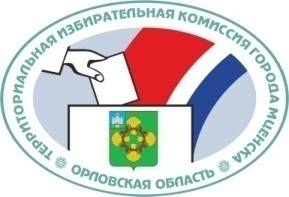 ОРЛОВСКАЯ ОБЛАСТЬТЕРРИТОРИАЛЬНАЯ ИЗБИРАТЕЛЬНАЯ КОМИССИЯГОРОДА МЦЕНСКАРЕШЕНИЕг. МценскОб избрании секретаря территориальной избирательной комиссии города МценскаВ соответствии со статьей 28 Федерального закона от 12 июня 2002 года № 67-ФЗ «Об основных гарантиях избирательных прав и права на участие в референдуме граждан Российской Федерации», статьей 70 Регламента территориальной избирательной комиссии города Мценска, утвержденного решением территориальной избирательной комиссии города Мценска от 10.06.2014 года № 54/5, и на основании протокола № 3  от 14 декабря 2016 года счетной комиссии о результатах тайного голосования по выборам секретаря территориальной избирательной комиссии города Мценска территориальная избирательная комиссия города Мценска РЕШИЛА:1. Избрать секретарем территориальной избирательной комиссии города Мценска  Забродскую Надежду Евгеньевну.2. Разместить настоящее постановление на сайте территориальной избирательной комиссии города Мценска в информационно-телекоммуникационной сети «Интернет».14декабря 2016 года№1/5Председательтерриториальной избирательнойкомиссии  города МценскаД. И. НоздринСекретарьтерриториальной избирательнойкомиссии  города МценскаН. Е. Забродская